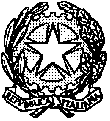 Tribunale Ordinario di Tempio PausaniaUfficio del Giudice per l’Udienza preliminare Il Giudice, dott. Marco Contu , richiamato il provvedimento del Presidente del Tribunale in data  01.09.2020 e, considerata la necessità di scaglionare la trattazione dei processi, al fine di evitare assembramenti in ragione della persistente pandemia da  COVID-19, dispone che i processi  dell’ udienza GUP  del 03.12.2020 vengano trattati secondo il seguente ordine:Tempio Pausania, 30.11.2020                                                                                                          Il Giudice                                                                                                     dott. Marco Contu   NR.G.N.R.N.GIPIMPUTATOOrario 13481/18494/2020Ore 09.00 2851/18324/2020Ore 09.05 31641/18444/2020Ore 09.10 41076/18446/2020Ore 09.1552523/18384/19Ore 09.206388/183327/18Ore 09.2573997/181218/19Ore 09.3082065/183562/18Ore 09.359547/1934/2020Ore 09.40102825/171614/18Ore 09.4511768/15819/16Ore 09.5012358/16889/17Ore 10.00132263/141144/18Ore 10.0514136/152731/17Ore 10.30153186/131583/14Ore 10.35161798/131115/14Ore 10.40171493/161891/09Ore 10.45183790/17188/2020Ore 10.5019866/191058/19Ore 10.55203990/17604/2020Ore 11.00212255/19628/2020Ore 11.05223627/181550/19Ore 11.102308/20191220/19Ore 11.15241582/193582/18Ore 11.2025218/192344/19Ore 11.25263207/184222/18Ore 11.3027690/151018/16Ore 12.0028510/15942/17Ore 12.30